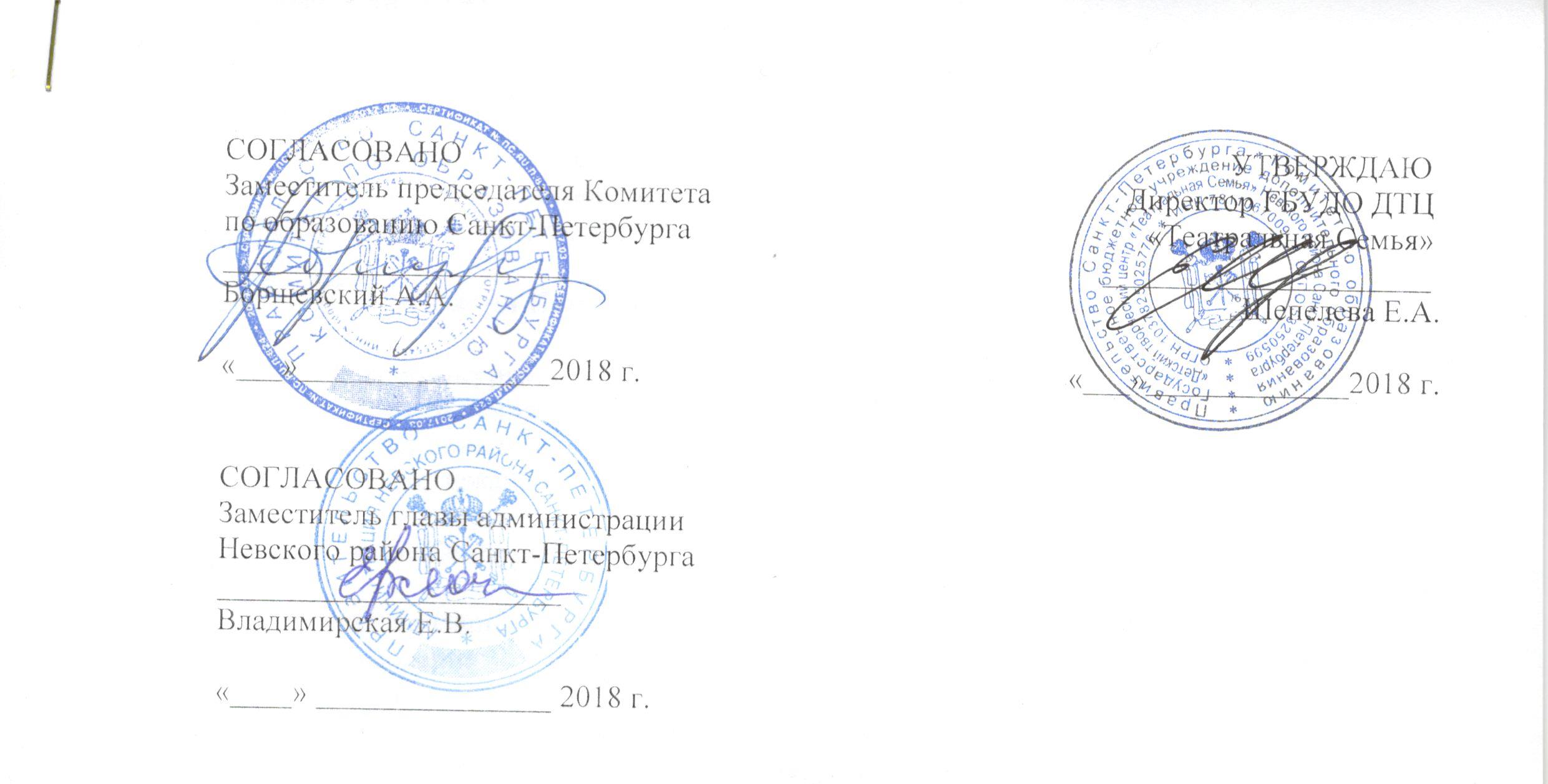 ПОЛОЖЕНИЕО ГОРОДСКОМ ФЕСТИВАЛЕ-КОНКУРСЕ «ЛИЦЕЙСКИЙ ОКТЯБРЬ»,посвященном Лицейской годовщинеОбщие положенияГородской Фестиваль-конкурс «Лицейский октябрь», посвященный Лицейской годовщине (далее – Фестиваль), – цикл конкурсных и творческих мероприятий для детей, подростков и молодежи Санкт-Петербурга. 	Фестиваль направлен на развитие интереса детей, подростков и молодежи к литературно-художественному наследию А.С. Пушкина, как к квинтэссенции российского культурного менталитета. А также на приобщение к истории Царскосельского лицея, судьбе лицеистов, к авторскому декоративно-прикладному и визуальному творчеству, профессиональную ориентацию творческой молодежи и на организацию тематического взаимодействия с Федеральным государственным бюджетным учреждением культуры Всероссийский Музей А.С. Пушкина.Фестиваль приурочен к Лицейской годовщине – 207-летию основания Царскосельского лицея.Учредители Фестиваля:Комитет по образованию Санкт-ПетербургаФедеральное государственное бюджетное учреждение культуры Всероссийский Музей А.С. Пушкина (далее – ФГБУК Всероссийский Музей А.С. Пушкина)Государственное бюджетное учреждение дополнительного образования «Детский творческий центр «Театральная Семья» Невского района Санкт-ПетербургаЦель и задачи Фестиваля2.1. 	Цель Фестиваля:		Повышение уровня общей культуры учащихся через разные формы театрального, декоративно-прикладного и визуального творчества, популяризация творчества А.С. Пушкина и лицеистов первого «Пушкинского выпуска», приобщение детей, подростков и молодежи к литературно-художественному наследию Пушкинской эпохи и к авторскому декоративно-прикладному и визуальному творчеству.2.2. 	Задачи Фестиваля:предоставить участникам Фестиваля возможности в театрализованной, декоративно-прикладного и визуальной форме воплотить или интерпретировать произведения А.С. Пушкина, а также литературные, поэтические, музыкальные и иные произведения о поэтах и поэзии, их судьбах и творчестве;стимулировать учащихся к самостоятельному приобщению и изучению поэтического и художественного наследия «пушкинской эпохи»; популяризация музейных проектов ФГБУК Всероссийский Музей А.С. Пушкина, приобщение детей, подростков и молодежи к истории искусств;поощрение интереса к истории литературы и искусств, декоративно-прикладному и визуальному творчеству.3.	Организация Фестиваля3.1.	Организатором Фестиваля является Государственное бюджетное учреждение дополнительного образования «Детский творческий центр «Театральная Семья» Невского района Санкт-Петербурга (далее – ГБУДО ДТЦ «Театральная Семья»)3.2.	Фестиваль проводится при поддержке отдела образования администрации Невского района Санкт-Петербурга.3.3.	Руководство Фестиваля осуществляется Оргкомитетом. Состав Оргкомитета Фестиваля указан в Приложении 1 к настоящему Положению.4.	Порядок проведения мероприятий Фестиваля «Лицейский октябрь»В рамках Фестиваля проводятся следующие конкурсные мероприятия:Городской конкурс малых театральных форм «Лицейские дни» (Положение о конкурсе – Приложение 2)Сроки проведения: 20.09.2018 – 26.10.2018Городской конкурс визуального творчества «Пушкин. Петербург» (Положение о конкурсе – Приложение 3)Сроки проведения: 10.09.2018 - 30.10.2018Фестивальное мероприятие «Клуб посвященных «Лицейская пирушка», посвященное 92-летию н. а. России, профессора, режиссера, основателя ДТЦ «Театральная Семья» З.Я. Корогодского и 28 годовщине основания ГБУДО ДТЦ «Театральная Семья».	Участники мероприятия: выпускники актерско-режиссерских классов З.Я. 	Корогодского, его ученики, соратники и последователи.	Дата и время проведения встречи: 19.10.2018. 19.00.	Место проведения мероприятий: ГБУДО ДТЦ «Театральная Семья» (пр. Обуховской Обороны, д.121 А).Торжественная церемония награждения победителей городского конкурса визуального творчества «Пушкин. Петербург» и городского конкурса малых театральных форм «Лицейские дни».	Место, дата и время проведения торжественной церемонии награждения будут согласованы с учреждением – социальным партнером ФГБУК Всероссийский Музей А.С. Пушкина и опубликованы на сайте ГБУДО ДТЦ «Театральная Семья» до 22.10.2018.5.	Условия участия5.1.		К участию в конкурсных мероприятиях Фестиваля приглашаются театральные коллективы, студии и школьные театры и индивидуальные участники.5.2.		Конкурсные мероприятия в рамках Фестиваля проводятся в соответствии с положениями (см. приложение 2, приложение 3).5.3. 	Итоги конкурсов размещаются на сайте ГБУДО ДТЦ «Театральная Семья» 		www.family-theatre.ru до 10.11.2018.5.4.	Участниками конкурсов оплачивается услуга по оценке Жюри номеров и работ (за каждый представленный номер и работы) не позднее 01.10.2018. Участники заключают договор на возмездное оказание услуги согласно Положению о платных услугах ГБУДО ДТЦ «Театральная Семья».5.5.	Во время проведения мероприятий Фестиваля организаторами проводится фото 	и видеосъемка. Фото и видео материалы могут быть использованы организаторами с согласия тех, кто изображен на них, и размещены в районной сети вещания «Инфозона», на сайтах ФГБУК Всероссийский Музей А.С. Пушкина, ГБУДО ДТЦ «Театральная Семья», а также на сайтах и интернет-ресурсах, используемых организаторами в информационных целях. 6.	Жюри конкурсных мероприятий Фестиваля6.1.	Состав жюри Конкурсов определяется Оргкомитетом Фестиваля. В состав жюри включаются режиссеры, актеры, театральные критики, мастера и специалисты художественного и декоративно-прикладного творчества. Состав жюри будет определен до 14.10.2018 и опубликован на сайте ГБУДО ДТЦ «Театральная Семья» www.family-theatre.ru7.   Подведение итогов и награждение7.1.	Оценка выступлений и работ, представленных на Конкурсы, осуществляется членами жюри Конкурсов.7.2.	Победители Конкурсов в каждой категории и номинации определяются путем суммирования оценочных баллов. Жюри вправе определить не все призовые места, а также разделить призовые места между несколькими конкурсантами.7.3.	По усмотрению жюри участники Конкурсов могут быть отмечены специальными дипломами.7.4.	В зависимости от возраста участников Конкурсов Жюри может ввести дополнительные «возрастные» номинации.7.5.	Лучшие выступления и работы Конкурсов могут быть отмечены Гран-при. 8.	Контактная информация ОргкомитетаЛебедев Николай Владимирович, заместитель председателя Оргкомитета и координатор Конкурса – заместитель директора по художественно-массовой работе ГБУДО ДТЦ «Театральная Семья» Невского района Санкт-Петербурга.Телефон: 8 904 635 86 14E-mail: Lizeyoktober@yandex.ru Колясева Татьяна Михайловна, координатор Конкурса «Пушкин. Петербург» – методист ГБУДО ДТЦ «Театральная Семья» Невского района Санкт-Петербурга.Телефон: 8 911 299 30 02Приложение 1Состав оргкомитета ФестиваляПредседатель организационного комитета Фестиваля – Спасская Елена Борисовна, начальник отдела воспитательной работы и дополнительного образования Комитета по образованию Санкт-Петербурга Сопредседатель организационного комитета Фестиваля – Шепелева Екатерина Анатольевна, директор ГБУДО ДТЦ «Театральная Семья» Невского района Санкт-Петербурга Заместитель председателя оргкомитета и координатор Фестиваля – Лебедев Николай Владимирович, заместитель директора по художественно-массовой работе ГБУДО ДТЦ «Театральная Семья» Невского района Санкт-Петербурга Члены оргкомитета Фестиваля:Аронов Б.А., режиссер ГБУДО ДТЦ «Театральная Семья» Невского района Санкт-ПетербургаКопылова Е.Е., педагог дополнительного образования ГБУДО ДТЦ «Театральная Семья» Невского района Санкт-ПетербургаКолясева Т.М., методист ГБУДО ДТЦ «Театральная Семья» Невского района Санкт-ПетербургаЖукова О.М., методист ГБУДО ДТЦ «Театральная Семья» Невского района Санкт-ПетербургаПриложение 2Положение о городском конкурсе малых театральных форм «Лицейские дни»1.	Общие положения1.1.	Городской Конкурс малых театральных форм «Лицейские дни» (далее – Конкурс) проводится в рамках Фестиваля «Лицейский октябрь» и приурочен к Лицейской годовщине – 207-летию основания Царскосельского лицея.2.	Цель и задачи Конкурса2.1. 	Цель Конкурса:Целью Конкурса является повышение уровня художественной культуры детей, подростков и молодежи, популяризация творчества А.С. Пушкина и творчества авторов, вдохновленных произведениями и судьбой великого российского поэта, а также приобщение учащихся через призму художественных произведений и разнообразные формы театрального творчества к литературно-художественному наследию А.С. Пушкина.2.2. 	Задачи Конкурса:предоставить участникам Конкурса возможность в театрализованной форме воплотить как произведения А.С. Пушкина, так и литературные, поэтические, музыкальные и иные произведения о поэте, его судьбе и творчестве;помочь участникам приобщиться к «пушкинской эпохе», раскрыть ее богатство, глубину и разнообразие;стимулировать учащихся к самостоятельному изучению поэтического и художественного наследия «пушкинской эпохи»;поощрять интерес к истории литературы и искусств;предоставить возможность для творческого самовыражения детей, подростков и молодежи.Руководство проведением Конкурса3.1.	Организатором Конкурса является Государственное бюджетное учреждение дополнительного образования «Детский творческий центр «Театральная Семья» Невского района Санкт-Петербурга.3.2.	Руководство Конкурсом осуществляется Оргкомитетом Фестиваля «Лицейский октябрь».4. Условия участия4.1.	К участию в Конкурсе приглашаются театральные коллективы, студии и школьные театры и индивидуальные участники. Возраст участников от 7 до 18 лет.4.2.	Оргкомитет осуществляет отбор участников Конкурса на основе полученных заявок от коллективов-участников, руководствуясь соответствием конкурсного выступления формату («малая театральная форма») и тематике Конкурса.4.3.	С участников II тура Конкурса взимается организационный взнос согласно Положению, об организации деятельности по оказанию платных услуг и Перечню стоимости платных услуг ГБУДО ДТЦ «Театральная Семья».5. 	Порядок, сроки, место и время проведения Конкурса5.1. Конкурс проводится в 2 тура.5.2.	I тур – с 01.10.2018 по 15.10.2018 – заочный, отборочный.	Просмотр Жюри предоставленных на Конкурс видеозаписей. 	Критерии оценки конкурсных выступлений см п. 5.11.5.3. Условия участия в I туре:5.3.1. 	Подача электронной заявки в тематической группе Конкурса «Лицейский октябрь, городской фестиваль-конкурс» в социальной сети «ВКонтакте» с 20.09.2018 по 10.10.2018. Ссылка на группу будет размещена на странице Конкурса «Лицейские дни» на сайте ГБУДО ДТЦ «Театральная Семья» до 20.09.2018.5.3.2. Размещение конкурсантами видеозаписи выступления в тематической группе Конкурса «Лицейский октябрь, городской фестиваль-конкурс» в социальной сети «ВКонтакте» – до 15.10.2018. Внимание!Коллективы подавшие заявки или приславшие видеоматериалы позже указанных 	сроков к участию не допускаются;Подача заявки является подтверждением согласия на размещение организаторами 	Конкурса фото и видео материалов с участниками Конкурса на сайтах и интернет-	ресурсах, используемых Организаторами в информационных целях.Оргкомитет вправе отклонить заявку, если художественное решение представленной 	работы не соответствует формату или цели Конкурса, имеет признаки деструктивного 	влияния на воспитательный аспект детского творчества.Данные, указанные в заявке вносятся в дипломы и благодарности. За ошибочные 	данные, указанные в заявках оргкомитет Конкурса ответственности не несет.5.6.	II тур – 26.10.2018 – очный.5.7. Условия участия во II туре:5.7.1. Очное выступления участников, допущенных к участию во II туре Конкурса.5.8. Место проведения II тура Конкурса: ГБУДО ДТЦ «Театральная Семья», (пр. Обуховской Обороны, д. 121 А). Начало Конкурсной программы: 17.00.5.9.	Результаты I тура Конкурса размещаются на сайте ГБУДО ДТЦ «Театральная Семья» www.family-theatre.ru и в тематической группе социальной сети «ВКонтакте» до 18.10.2018Результаты II тура Конкурса размещаются на сайте ГБУДО ДТЦ «Театральная Семья» www.family-theatre.ru и в тематической группе социальной сети «ВКонтакте» до 10.11.20185.10.	Конкурс проводится в следующих номинациях:«A PRO Пушкина – сюрприз!» – сочинения малых театральных форм на Пушкинскую тему«Пушкинское слово» – сочинения малых театральных форм, в основе которых произведения А.С. ПушкинаВнимание!	Рекомендуемый хронометраж конкурсных выступлений 6-10 мин. При превышении хронометража Жюри Конкурса вправе оценивая выступление снизить баллы.5.11.	Критерии оценки конкурсных выступлений: (оценка осуществляется по 5-ти балльной системе):Актерское мастерство;Оригинальность воплощения;Сложность произведения;Актерский ансамбль;Сценичность (использование выразительных средств: костюм, танец, сценическое движение, владение музыкальными инструментами, грим и т.д.)6. Подведение итогов Конкурса6.1.	Подведение итогов Конкурса проходит на заседании Жюри. Победители Конкурса в 	каждой категории и номинации определяются путем суммирования оценочных 	баллов.6.2. 	Сертификатами участника награждаются коллективы, не прошедшие во II тур (в 	каждой номинации). Сертификаты высылаются в электронном виде по заявке 	участников.6.2.     В каждой из категорий и номинаций определяются 3 победителя, которые получают 	дипломы Победителей: «I степени», «II степени» и «III степени».Приложение 3Положение о городском конкурсе визуального творчества «Пушкин. Петербург»1.	Общие положения1.1.	Городской Конкурс визуального творчества «Пушкин. Петербург» (далее – Конкурс) проводится в рамках Фестиваля «Лицейский октябрь» и приурочен к Лицейской годовщине – 207-летию основания Царскосельского лицея.2.	Цель и задачи Конкурса2.1. 	Цель Конкурса:Целью Конкурса является повышение уровня художественной культуры детей, подростков и молодежи, популяризация творчества А.С. Пушкина, а также приобщение учащихся к разнообразным формам художественно-прикладного творчества.2.2. 	Задачи Конкурса:предоставить участникам Конкурса возможность воплотить произведения А.С. Пушкина, события пушкинской эпохи в различных формах декоративно-прикладного и визуального творчества;предоставить участникам Конкурса возможность знакомства с традиционными и новыми технологиями декоративно-прикладного и визуального творчества;стимулировать учащихся к самостоятельному изучению поэтического и художественного наследия «пушкинской эпохи»;поощрять интерес к истории литературы и искусств;предоставить возможность для творческого самовыражения детей, подростков и молодежи.3. Руководство проведением Конкурса3.1.	Организатором Конкурса является Государственное бюджетное учреждение дополнительного образования «Детский творческий центр «Театральная Семья» Невского района Санкт-Петербурга.3.2.	Социальным партнером Конкурса является СПб ГБУ «Невская ЦБС» Детская библиотека № 8.3.3.	Руководство Конкурсом осуществляется Оргкомитетом Фестиваля «Лицейский октябрь».4. Сроки и место проведения Конкурса, условия участия4.1.	Сроки проведения: с 09.10.2018 по 28.11.20184.1.1.	Подача заявок и работ – 09-11.10.2018 с 11.00 до 17.00 по адресу: 		проспект Обуховской Обороны, 121 А 		(ГБУДО ДТЦ «Театральная Семья» Невского района Санкт-Петербурга)4.1.2.	Заявки (заполненные строго по форме – приложение 5) принимаются вместе с 	работами. Заявка должна быть в печатном виде, заверенная подписью руководителя и печатью учреждения. Участникам категории «Семейное творчество» заверять заявку не 	нужно. Заявки и работы, поступившие позже обозначенного срока, не рассматриваются.4.1.3.	Отбор работ осуществляется Организационным комитетом при поступлении работ. 		Критерии отбора: соответствие условиям Конкурса, указанным в п.4.2.6. настоящего 		Положения; уровень сложности работы в соответствии с заявленной категорией.4.1.4.	Выставка работ, работа жюри – 15-31.10.2018Место проведения: ГБУДО ДТЦ «Театральная Семья» (адрес: проспект Обуховской Обороны, д.121 А). Режим работы выставки: понедельник – суббота с 10.00 до 19.00, воскресенье – выходной. Посетить выставку может любой желающий. 4.1.5.   Выставка работ победителей и лауреатов – 05-28.11.2018            Место проведения: Детская библиотека № 8 Невского района 	(адрес: улица Крупской, д.37)            Режим работы выставки: понедельник – пятница с 11.00 до 19.00, суббота – с 10.00 до 18.00. Воскресенье – выходной.4.1.6.   Награждение – 28.11.2018 в 16.00            Место проведения: Детская библиотека № 8 Невского района 	(адрес: улица Крупской, д.37)4.2.	Условия участия4.2.1.	В конкурсной программе принимают участие обучающиеся и педагогические 	работники образовательных учреждений Санкт-Петербурга, подростково-	молодежных клубов, семьи.4.2.2.	Возраст участников – от 5 лет4.2.3.	Каждый участник предоставляет на Конкурс одну работу.4.2.4.	Номинации Конкурса:Рисунок (живопись)ГрафикаКоллаж Панно (из различных материалов)Фотография4.2.5. Категории участников: творчество детей (5-11 лет)творчество подростков (12-16 лет)творчество молодежи (17-30 лет)творчество взрослых (от 30 лет)творчество педагоговсемейное творчество4.2.6. Требования к работам:тематика работ: жизнь и творчество А.С. Пушкина, Санкт-Петербург, в том 	числе Петербург пушкинской эпохи;формат работ: плоскостные, от А3 до А1;работа должна быть представлена в выставочном исполнении: оформлена в паспарту или раму с пластиковым стеклом. Работа в паспарту может не иметь крепежа, работа в раме обязательно должна иметь надежный крепеж. Работы без крепежа и в рамах с обычным стеклом в выставке работ не участвуют.вместе с работами необходимо предоставить этикетки установленного образца (Приложение 5).4.2.7.   Дополнительные условия:             - работы возвращаются участникам после церемонии награждения. По истечении 1 календарного месяца после церемонии награждения организаторы Конкурса ответственность за сохранность работ не несут.             - все победители, лауреаты и дипломанты получают дипломы. Участники Конкурса, не получившие призовые места, в случае необходимости, по запросу, получают сертификаты участников в электронном виде, которые высылаются на электронную почту, указанную в заявке.            - во время проведения мероприятий Конкурса организаторами проводится фото 	и видеосъемка. Фото и видео материалы могут быть использованы организаторами с согласия тех, кто изображен на них, и размещены в районной сети вещания «Инфозона», на сайтах СПб ГБУ «Невская ЦБС», ГБУДО ДТЦ «Театральная Семья», а также на сайтах и интернет-ресурсах, используемых организаторами в информационных целях. 4.3.	Критерии оценки работ:художественный уровень работы в соответствии с возрастом автора;оригинальность замысла;оформление и эстетика.По каждому критерию работы оцениваются по 5-тибальной системе. Баллы суммируются. 5.	Подведение итогов 5.1. В каждой номинации Конкурса определяется:до 6 победителейдо 12 лауреатов до 6 дипломантов5.2. Лучшей работе присуждается Гран-при. По решению жюри Гран-при может не присуждаться. 5.3. Распределение призовых мест:Победители - 44-45 балловЛауреаты – 40-43 баллаДипломанты – 38-39 балловОбразец этикетки *Примечание: шрифт текста 18-20, межстрочный интервал - 1,5Приложение 4Заявка на участие в городском конкурсе визуального творчества «Пушкин. Петербург»Фамилия, имя, отчество участника/название творческого объединения Возраст участника, -ов (для обучающихся и воспитанников)Название работыНоминация 5. Наименование учреждения (сокращенное наименование)6. ФИО руководителя (ей) (полностью), должность (как вписывать в диплом), контактный телефон, e-mail (обязательно)Иванова Мария12 лет«Мой Пушкин» ГБОУ школа № 25